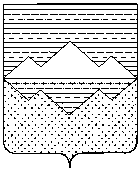 СОБРАНИЕ ДЕПУТАТОВСАТКИНСКОГО МУНИЦИПАЛЬНОГО РАЙОНАЧЕЛЯБИНСКОЙ ОБЛАСТИРЕШЕНИЕот 18 мая 2016 года № 92/11	г.СаткаО внесении изменений в решение Собрания депутатов Саткинского муниципального района «Об оплате труда главы муниципального образования, депутатов представительных органов муниципального образования, осуществляющих свои полномочия на постоянной основе, муниципальных служащих»В целях приведения нормативных правовых актов Саткинского муниципального района в соответствие с Постановлением Правительства Челябинской области от 17.11.2015 № 604-п «О нормативах формирования расходов бюджетов городских округов, муниципальных районов, внутригородских районов, городских и сельских поселений Челябинской области на оплату труда депутатов, выборных должностных лиц местного самоуправления, осуществляющих свои полномочия на постоянной основе, и муниципальных служащих на 2016 год», пунктом 2 статьи 40 Устава Саткинского муниципального района от 26.08.2005г. № 37/5, СОБРАНИЕ ДЕПУТАТОВ САТКИНСКОГО МУНИЦИПАЛЬНОГО РАЙОНА РЕШАЕТ:1. Внести изменение в решение Собрания депутатов Саткинского муниципального района от 21.09.2011г. № 231/24 (в ред. от 30.12.2015) «Об утверждении Положения «Об оплате труда главы муниципального образования, депутатов представительных органов муниципального образования, осуществляющих свои полномочия на постоянной основе, муниципальных служащих», следующего содержания: 1) приложение 4 изложить в новой редакции (приложение 1 к настоящему решению).2. Настоящее Решение вступает в силу с момента подписания и распространяется на правоотношения, возникшие с 1 января 2016 года.3. Контроль за исполнением настоящего решения возложить на комиссию по финансам, бюджету и экономической политике (председатель Ковригина И.М.). Глава Саткинского муниципального района					       А.А. ГлазковПриложение № 1к решению Собрания депутатов Саткинского муниципального районаот 18 мая 2016 г. № 92/11«Приложение № 4к положению, утвержденному решением Собрания депутатов Саткинского муниципального районаПредельные нормативы формирования расходов на оплату труда выборных должностных лиц местного самоуправления, осуществляющих свои полномочия на постоянной основе, и муниципальных служащих (включая начисления на заработную плату), за исключением расходов, осуществляемых за счет целевых межбюджетных трансфертов из областного бюджета№ п/пНаименование органа местного самоуправления, отраслевого (функционального) органа местного самоуправленияПредельный размер норматива формирования расходов на оплату труда выборных должностных лиц местного самоуправления, осуществляющих свои полномочия на постоянной основе, и муниципальных служащих (включая начисления на заработную плату), за исключением расходов, осуществляемых за счет целевых межбюджетных трансфертов из областного бюджета(в тыс. рублей)Администрация Саткинского муниципального района20 974,9Собрание депутатов Саткинского муниципального района2 513,4Контрольно-счетная палата Саткинского муниципального района4 160,9Финансовое управление администрации Саткинского муниципального района15 219,7Управление материальных ресурсов администрации Саткинского муниципального района2 091,0Управление строительства и архитектуры администрации Саткинского муниципального района:6 070,9Управление земельными и имущественными отношениями Администрации Саткинского муниципального района9 037,3Управление жилищно-коммунального хозяйства администрации Саткинского муниципального района2 137,3ИТОГО 2016 год62 205,4